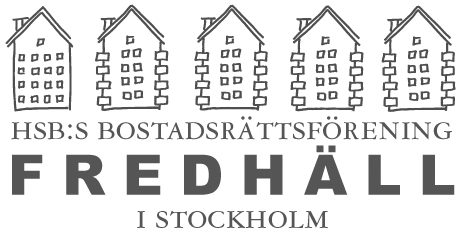 Motion till stämman 2022 avseende tilläggsisolering av grunder och bottenplan
Bakgrund och motiveringFör oss som bor längst ner i husen är golven väldigt kalla vintertid. Golven är obehagligt kalla och skillnaden mellan golvtemperatur och temperatur i midjehöjd och högre upp är stor.Ett varmare golv skulle ge ett bättre inomhusklimat och öka möjligheterna till justeringen av värmen på de egna elementen. Jag tror att detta berör i första hand lägenheter som ligger direkt mot marken och ovanpå trapphusen och inte ovanpå lokaler.Jag förutsätter att vi på detta sätt även skulle kunna spara på våra uppvärmningskostnader.Förslag till beslut
Mitt förslag är ATT vi utreder möjligheten och resultat av att vi tilläggsisolerar under fastigheten där detta är tillämpligt och genomförbart. Om detta är möjligt, ATT vi påbörjar arbetet med att tilläggsisolera grunder och bottenplan. Jag/vi föreslår föreningsstämman ATT besluta enligt förslaget. Detta för att skapa ett bättre inomhusklimat och spara på uppvärmningskostnader.Mats Andreasson
Vitalisvägen 13 (bottenplanet), lägenhetsnummer 1002Styrelsens svarInomhusklimatet är ojämnt i föreningens fem hus, vilket föranlett styrelsen att kontinuerligt vidta åtgärder för att skapa en bättre och jämnare temperatur. I slutet av 2020 genomfördes byte av shuntgrupper och installation av nytt expansionskärl samt behovsstyrda pumpar i samtliga hus. I maj 2022 påbörjade Stockholm Exergi arbetet med injustering av samtliga element och byte av radiatorventiler. Målet är ett jämnare inomhusklimat och en lägre energiförbrukning.

Styrelsen kommer att utvärdera effekterna av dessa åtgärder och utesluter inte ytterligare framtida åtgärder rörande föreningens värmesystem. Bedömningen är dock att i nuläget beslutade åtgärder, som därutöver kommer samtliga boende i föreningen till del i enlighet med likhetsprincipen, är tillräckliga. Styrelsen föreslår därför stämman att avslå motionen.Styrelsen